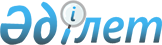 О создании государственных учреждений Министерства культуры, информации и общественного согласия Республики КазахстанПостановление Правительства Республики Казахстан от 2 марта 2000 года N 346

      В соответствии со статьей 105 K941000_ Гражданского кодекса Республики Казахстан (Общая часть) Правительство Республики Казахстан постановляет: 

      1. Создать государственные учреждения - территориальные органы Министерства культуры, информации и общественного согласия Республики Казахстан (далее - Учреждения) в пределах лимита штатной численности территориальных органов названного министерства согласно приложению. 

      2. Министерству финансов Республики Казахстан в установленном порядке обеспечить финансирование Учреждений за счет средств, предусмотренных в республиканском бюджете на 2000 год на содержание Министерства культуры, информации и общественного согласия Республики Казахстан. 

      3. Министерству культуры, информации и общественного согласия Республики Казахстан в установленном законодательством порядке в месячный срок: 

      1) утвердить учредительные документы Учреждений и обеспечить их государственную регистрацию в органах юстиции; 

      2) принять иные меры по реализации настоящего постановления. 

      4. Министерству юстиции Республики Казахстан и его территориальным органам оказать содействие в регистрации Учреждений. 

      5. Настоящее постановление вступает в силу со дня подписания. 

 

     Премьер-Министр  Республики Казахстан     

                                                   Приложение                                            к постановлению Правительства                                                    Республики Казахстан                                             от 2 марта 2000 года N 346 



 

                                 Перечень 

                   создаваемых государственных учреждений 

              Министерства культуры, информации и общественного 

                     согласия Республики Казахстан 



 

1. Акмолинское областное управление информации и общественного согласия 

2. Актюбинское областное управление информации и общественного согласия 

3. Алматинское городское управление информации и общественного согласия 

4. Алматинское областное управление информации и общественного согласия 

5. Управление информации и общественного согласия по городу Астане 

6. Атырауское областное управление информации и общественного согласия 

7. Восточно-Казахстанское областное управление информации и общественного    согласия8. Жамбылское областное управление информации и общественного согласия9. Западно-Казахстанское областное управление информации и общественного      согласия10. Карагандинское областное управление информации и общественного согласия11. Кызылординское областное управление информации и общественного согласия12. Костанайское областное управление информации и общественного согласия13. Мангистауское областное управление информации и общественного согласия14. Павлодарское областное управление информации и общественного согласия15. Северо-Казахстанское областное управление информации и общественного       согласия16. Южно-Казахстанское областное управление информации и общественного         согласия(Специалисты: Умбетова А.М.,              Склярова И.В.)      
					© 2012. РГП на ПХВ «Институт законодательства и правовой информации Республики Казахстан» Министерства юстиции Республики Казахстан
				